Pop-up booksConstruct the pop-up page by folding it in half on the fold line.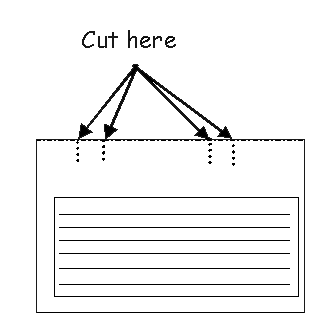 Cut the dashed lines to make the tabs. Fold the tabs down.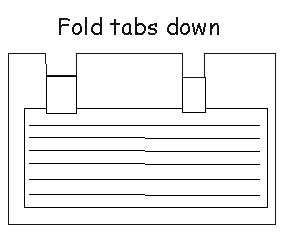 Then unfold the pop-up page and push the tabs forward.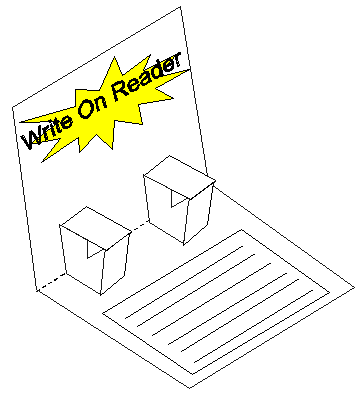 